令和６年度　第57回鹿児島市民スポーツ大会参加者数報告書提出期限：競技終了後１週間以内　厳守※郵送/メール/FAX可■競技者数■役員数■応援者数　※概算で可※　別途、競技成績表についても併せて提出すること。　　　　　　　┗ 予選から決勝まで判別できるもの。競技団体独自の様式で可。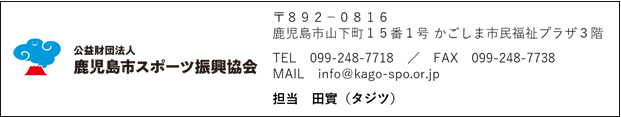 競技名競技記載者名期日　月　　　日　　～　　　　月　　　日（　　　　日間）会場男女小学生　　　　　　　　　　　　　人　　　　　　　　　　　　　人中学生　　　　　　　　　　　　　人　　　　　　　　　　　　　人高校生　　　　　　　　　　　　　人　　　　　　　　　　　　　人一般　　　　　　　　　　　　　人　　　　　　　　　　　　　人男女役員　　　　　　　　　　　　　人　　　　　　　　　　　　　人男女応援者　　　　　　　　　　　　　人　　　　　　　　　　　　　人